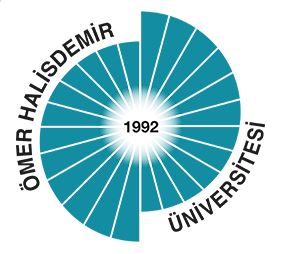 ÖMER HALİSDEMİR ÜNİVERSİTESİ TIP FAKÜLTESİ DÖNEM 1 DERS KURULU 5TIP1500: Hücre Bilimleri II Ders KuruluHÜCRE BİLİMLERİ II DERS KURULU AMAÇ: Bu ders kurulu sonunda Dönem 1 öğrencileri; vücudun majör ve iz elementlerini, hareket sistemini oluşturan kemik eklem ve kas ile ilgili bilgileri öğrenecek, laboratuarlarda kullanılan bazı temel malzemeleri tanıyacak, hücrenin çoğalması ve ölümü sırasında gerçekleşen olayları öğrenecek, hasta veya yaralı üzerinde yapılan bazı işlemleri maket üzerinde uygulayabilecektir. ÖĞRENİM HEDEFLERİ: Bu ders kurulu sonunda dönem 1 öğrencileri; 1. Nükleotidlerin yapısı, numaralandırılması, DNA’nın şekillerini sayabilecek 2. DNA sentezinin prokaryotlarda ve ökaryotlarda nasıl gerçekleştiğini sayabilecek 3. RNA sentezinin prokaryotlarda ve ökaryotlarda nasıl gerçekleştiğini sayabilecek 4. Pürinlerin sentezi ve yıkımındaki reaksiyonlar, ilgili enzimlerle ilişkili hastalıklar ve gut hastalığını tanımlayabilecek 5. Pirimidinlerin sentezi ve yıkımındaki reaksiyonlar, ilgili enzimlerle ilişkili hastalıklar ve gut hastalığını tanımlayabilecek 6. PCR nedir, bileşenleri nedir? Rekombinat DNA teknojisi nedir? Kullanılan yöntemleri sayabilecek 7. Elementleri sınıflandırarak genel özellikleri ve fonksiyonları hakkında bilgi vermek, gereksinimi ve emilimini etkileyen faktörleri bildirmek, ardından makroelementlerin ( Na, K, Cl, Ca, P, Mg ve S ) özellikleri, dağılımı, emilimi, atılması, fonksiyonları, yetersizliği, fazlalığı, kaynakları ve gereksinimlerini öğretebilmek. 8. İz elementler için de (Cu, Fe, Zn, B, Co, I, Se, Mn, Mo, Cr ve F) özellikleri, dağılımı, emilimi, atılması, fonksiyonları, yetersizliği, fazlalığı, kaynakları ve gereksinimleri konularını öğretebilmek. 9. Vitaminlerin, koenzimlerin tanımını ve sınıflandırılmasını yaparak, fonksiyonlarını vermek, eksiklik ya da fazlalıklarının ortaya çıkardığı hastalıkları ya da bozuklukları tanımlamak, suda çözünen vitaminlerin Vitamin B1, B2, niasin, Vitamin B6, pantotenik asit, biotin,vitamin B12, folik asit, pantotenik asit, kolin, inozitol, vitamin C ve vitamin benzeri bileşiklerin doğada bulunuşları, özellikleri, kimyasal yapıları, emilimi, depolanması, atılımı, fonksiyonları,kaynakları ve gereksinimi ile koenzim yapılarının biyokimyasal işlevlerini tepkime örnekleriyle birlikte kavratabilmek ve eksikliğinin oluşturduğu sonuçların önemini öğretmek, 10. Vitamin A, D, E ve K’nın doğada bulunuşları, özellikleri, kimyasal yapıları, emilimi, depolanması, atılımı, fonksiyonları, yetersizliği, kaynakları ve gereksinimi konusunda öğrencinin bilmesi gerekenleri kavratabilmek. 11. Öğrenciler kolorimetrenin çalışma prensibini öğrenip, cihazı yapılan pratik uygulama ile kullanabilir duruma geleceklerdir. 12. Anatomik olarak sinir sisteminin parçalarını sayabilecek 13. Kaslar hakkında terminolojik ve genel bilgiyi öğrenerek, vücuttaki kaslar hakkında topografik ve işlevsel bilgiyi kavrayacak, her bir kas hakkındaki anatomik detayları kavrayacak, sayabilecek ve gösterebilecek 14. Spinal sinirlerin oluşturduğu pleksuslardan çıkan periferik sinirlerin isimlerini sayabilecek ve gösterebilecek 15. Ekstremiteleri besleyen damarları ve innerve eden sinirleri sayabilecek ve gösterebilecek 16. Fossa axillaris ve cubutiyi kadavra ve maket uzerinde sınırları ile beraber gösterebilecek 17. Elde bulunan kasları gösterebilecek 18. Ayakta bulunan kasları, trigonum femorale, ve fossa popliteayı maket ve kadavra üzerinde gösterebilecek 19. Moleküler genetikte kullanılan yöntemleri sayabilecek, 20. Genetik tanı amaçlı yapılan testlerin (prenatal,postnatal,moleküler,FISH) her birinin hangi amaç için kullanılacağını tanımlayabilecek, 21. Genetik hastalıklarında yöntemleri ve tedavilerini açıklayabilecek, 22. Genetiğin temel konularından biri olan Mendel kurallarını açıklayabilecek, 23. Günümüzde Tıp alanındaki Genetik uygulamaları tanımlayabilecek, 24. Laboratuarda elde edilen kromozomların metafaz plağında kromozomları tanıyabilecek, 25. Çeşitli dokulardan DNA eldesini yapabileceklerdir. 26. Bakteri genetiği ve bakteriofajları açıklayabilecek 27. Etüv, pastör fırını, otoklavı kullanılabilecek 28. Işık mikroskobunu kullanabileceklerdir. 29. Membran dinlenim potansiyeli oluşma mekanizmasını açıklayabilecek, 30. Aksiyon potansiyeli oluşumu ve yayılımı mekanizmasını tanımlayabilecek, 31. Hücre membran reseptörleri ve sinyal iletim mekanizmasını açıklayabilecek 32. Hücre içi habercileri ve fonksiyonlarını açıklayabilecek 33. Teorik olarak verilen bilgilerin pratik uygulamalar ile pekiştirilebileceklerdir. 34. Hücrede bulunan membranlı organellerin yapısını açıklayabilecek, 35. Hücrede bulunan membransız organellerin yapısını açıklayabilecek 36. Hücre iskeleti elemanlarını yapısını ve işlevlerini öğrenmiş olacak, 37. Hücre çekirdeğinin yapısını ve hücre ölüm mekanizmalarını kavrayacaklar, hastalıklarla ilişkisini tanımlayabileceklerdir. Süre (Hafta)Teorik Ders (Saat)Pratik Ders (Saat)AKTS880289KoduDersler Ders saatleriDers saatleriDers saatleriAKTSKoduDersler TeorikPratikToplamAKTSTIP1502Tıbbi Biyokimya 17172TIP1508Anatomi 3420543TIP1509Tıbbi Genetik 94131TIP1510Tıbbi Mikrobiyoloji881TIP1511Fizyoloji 64101TIP1512Histoloji ve Embriyoloji661Kurul Toplamı Kurul Toplamı 80281129Ders: TIBBİ BİYOKİMYA Kodu: TIP1502AKTS: 2Ders: TIBBİ BİYOKİMYA Kodu: TIP1502AKTS: 2Ders: TIBBİ BİYOKİMYA Kodu: TIP1502AKTS: 2Konu TP Nükleik asitlerin yapı ve özellikleri 2 DNA Biyokimyası 1 RNA Biyokimyası ve kodlanmayan RNA’lar 1 Pürinlerin sentezi ve yıkımı 2 Pirimidinlerin sentezi ve yıkımı 2PCR ve rekombinant DNA teknolojisi 1Vücudun major elementleri 2 Vücudun iz elementleri 2 Suda çözünen vitaminler ve yetersizlikleri 2 Yağda çözünen vitaminler 2 Ders Adı: ANATOMİ Kodu: TIP1508AKTS: 3Ders Adı: ANATOMİ Kodu: TIP1508AKTS: 3Ders Adı: ANATOMİ Kodu: TIP1508AKTS: 3Konu TP Sinir sistemi hakkında genel bilgi 1Medullaspinalis ve spinal sinirler 2Plexus cervicalis2Plexus brachialis’in anatomisi 2Kaslar hakkında genel bilgi 1Ense, sırt kasları (yüzeyel ve derin) anatomisi 1Göğüs kasları anatomisi 1Omuz ve kol kasları anatomisi 1Plexuslumbosacralis anatomisi 2Önkol kasları anatomisi 2El kasları anatomisi 2El fonksiyonel anatomisi 1Fossa aksillaris ve fossa cubuti anatomisi 1Pelvis kasları anatomisi 2Sensitif sinirlerin innervasyon bölgeleri 1Plexuspudendalis’in anatomisi 1Dolaşım sistemi hakkında genel bilgi 1Üst ekstremitenin damarları 1Uyluk kasları anatomisi 2Bacağın ön ve yan bölgesi anatomisi 1Bacağın arka bölgesi anatomisi 1Ayak kasları anatomisi 2Alt ekstremite damarları 1Trigonumfemorale, fossapoplitea anatomisi 1Ayak fonksiyonel anatomisi 1Anatomi pratik (Medullaspinalis) 2Anatomi pratik (plexuscervicalis ve plexusbrachialis) 4Anatomi pratik (sırt, ense ve göğüs kasları) 2Anatomi pratik (Omuz ve kol kasları) 2Anatomi pratik (ön kol ve el kasları) 2Anatomi pratik (pelvis kasları) 2Anatomi pratik (uyluk kasları) 2Anatomi pratik (bacak ve ayak kasları) 2Anatomi pratik (fossaAxillaris ve cubuti, trigonumfemorale, fossa poplitea) 2Ders Adı: TIBBİ GENETİK Kodu: TIP1509AKTS: 1Ders Adı: TIBBİ GENETİK Kodu: TIP1509AKTS: 1Ders Adı: TIBBİ GENETİK Kodu: TIP1509AKTS: 1Konu TP Sitogenetiğin temel prensipleri 3 İmmünogenetik 2Farmakogenetik 2Gelişimsel genetik 2 İnsan kromozom analizi 2 DNA izolasyonu 2 Ders Adı: TIBBİ MİKROBİYOLOJİKodu: TIP1510AKTS: 1Ders Adı: TIBBİ MİKROBİYOLOJİKodu: TIP1510AKTS: 1Ders Adı: TIBBİ MİKROBİYOLOJİKodu: TIP1510AKTS: 1Konu TP Mantarların virülans faktörleri1Bakteri genetiği2 Bakterilerin beslenmesi ve üremesi2 Bakteri- konak ilişkileri2Mantarların beslenmesi ve üretilmesi1Ders Adı: FİZYOLOJİ Kodu: TIP1511AKTS: 1Ders Adı: FİZYOLOJİ Kodu: TIP1511AKTS: 1Ders Adı: FİZYOLOJİ Kodu: TIP1511AKTS: 1Konu TP Membran dinlenim potansiyeli oluşumu ve fonksiyonu 2 Aksiyon potansiyeli oluşumu ve fonksiyonu 2 Hücre membran reseptörleri ve sinyal iletim mekanizması 1 Hücre içi habercileri ve fonksiyonları 1 Hücre zarından transport 2 Aksiyon Potansiyelleri 2 Ders Adı: HİSTOLOJİ Kodu: TIP1512AKTS: 1Ders Adı: HİSTOLOJİ Kodu: TIP1512AKTS: 1Ders Adı: HİSTOLOJİ Kodu: TIP1512AKTS: 1Konu TP Hücrenin membranlı organelleri 2 Hücrenin membransız organelleri 2 Hücre çekirdeğinin yapısı 1 Hücre ölümü mekanizmaları 1 